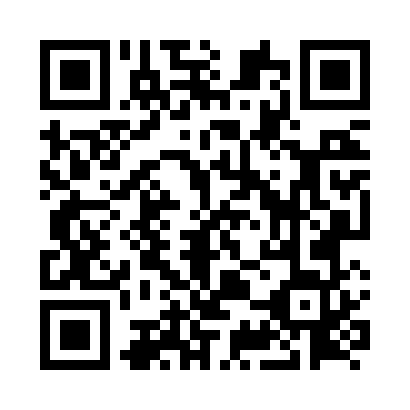 Prayer times for Zonderschot, BelgiumMon 1 Jul 2024 - Wed 31 Jul 2024High Latitude Method: Angle Based RulePrayer Calculation Method: Muslim World LeagueAsar Calculation Method: ShafiPrayer times provided by https://www.salahtimes.comDateDayFajrSunriseDhuhrAsrMaghribIsha1Mon3:155:311:456:069:5912:072Tue3:165:321:456:069:5912:073Wed3:165:321:456:069:5812:074Thu3:175:331:466:069:5812:075Fri3:175:341:466:069:5712:076Sat3:175:351:466:069:5712:067Sun3:185:361:466:069:5612:068Mon3:185:371:466:069:5512:069Tue3:195:381:466:069:5512:0610Wed3:195:391:476:059:5412:0611Thu3:205:401:476:059:5312:0512Fri3:205:411:476:059:5212:0513Sat3:215:421:476:059:5112:0514Sun3:215:431:476:059:5012:0415Mon3:225:441:476:049:4912:0416Tue3:225:451:476:049:4812:0417Wed3:235:471:476:049:4712:0318Thu3:235:481:476:039:4612:0319Fri3:245:491:476:039:4512:0220Sat3:245:501:476:039:4412:0221Sun3:255:521:476:029:4312:0122Mon3:265:531:486:029:4112:0123Tue3:265:541:486:019:4012:0024Wed3:275:561:486:019:3912:0025Thu3:275:571:486:009:3711:5926Fri3:285:581:486:009:3611:5827Sat3:286:001:485:599:3511:5828Sun3:296:011:485:599:3311:5729Mon3:296:031:485:589:3211:5630Tue3:306:041:475:579:3011:5631Wed3:306:061:475:579:2811:55